My Packing List REMEMBER TO BRINGItemSection Head's phone number in my cell phone Bed Linens Pillow Towel and washcloth Shower shoes Toiletries(soap, shampoo, toothbrush, toothpaste, deodorant, etc.) Medications Comfortable clothes and shoes for three days Pajamas, robe, and slippers Coat, light jacket, or sweat shirt (Think chilly rooms.) Food for Thursday's reception 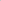 Individual palanca letters for candidates and the same pen I used to sign them My palanca (Palanca is optional. However, if you are going to give, give to the candidates first, and then the team, as God leads you.) Note cards (for writing palanca notes, as God leads you) Flashlight Tres Dias Cross from your weekendGive your family the Asst. Head Cha’s cell number for emergencies only. My Weekend Commitments 
(List anything you promised to bring for the weekend.)1. 2. 3. 4. 5. 6. 7. 8. 9. 10. 11. 